PATIENT INFORMATION        INFORMACION DE PACIENTFirst Name/ Primer Nombre: ________________________ Middle Name/ Segundo Nombre: ______________________Last Name/ Apellido: _______________________________ Suffix/ Sufijo: _________Phone Number/ Telefono: ______________________________      Cell Phone/Celular     Home Phone/De CasaEmail/ Correo Electronico: _____________________________________________________________Preferred Communication/ Comunicacion Preferido:   Email/ Correo Electronico     Text/ Texto     Phone/Telefono Date of Birth/ Fetcha de Nacimento: ____/____/______   Sex/Sexo: __________ Race/Raza: ___________Preferred Language/ Idioma Preferido: _______________ Marital Status/ Estado de Civil: ___________________Street Address/ Direccion: ____________________________________________________________________________City/ Ciudad: __________________ State/ Estado: _________ Zip Code/ Codigo Postal: _____________________* Mailing Address If Different From Address     * Direccion De Correo Si Es Diferente De La DireccionMail Address/ Direccion de Correo: ____________________________________________________________________City/ Ciudad: __________________ State/ Estado: _________ Zip Code/ Codigo Postal: _____________________EMERGENCY CONTACT        CONTACTO DE EMERGENCIAContact Name/ Nombre de Contacto: __________________________Phone Number/ Telefono: ____________________Relationship/ Relacion: ___________________________RESPONSIBLE PARTY        PARTE RESPONSABLEName/ Nombre: _________________________________ Relationship/ Relacion: ___________________________Phone Number/ Telefono: _____________________ Email/ Correo Electronico: _________________________________EMPLOYER        EMPLEADOREmployer/ Empleador: __________________________________ Phone Number/ Telefono: _______________________Address/ Direccion: _________________________________________________________________________________SMOKING STATUS        ESTADO DE FUMAR     Current Smoker    Never Smoker    Former Smoker          Fumador Actual    Nunca He Fumado    Ex Fumador To keep information secure we ask that you create a password that you will be able to provide to us when asked.    Para mantener su informacion segura le pedimos que aga una clave que los pueda dar cuando lo pedamos. Password/ Clave: ______________________________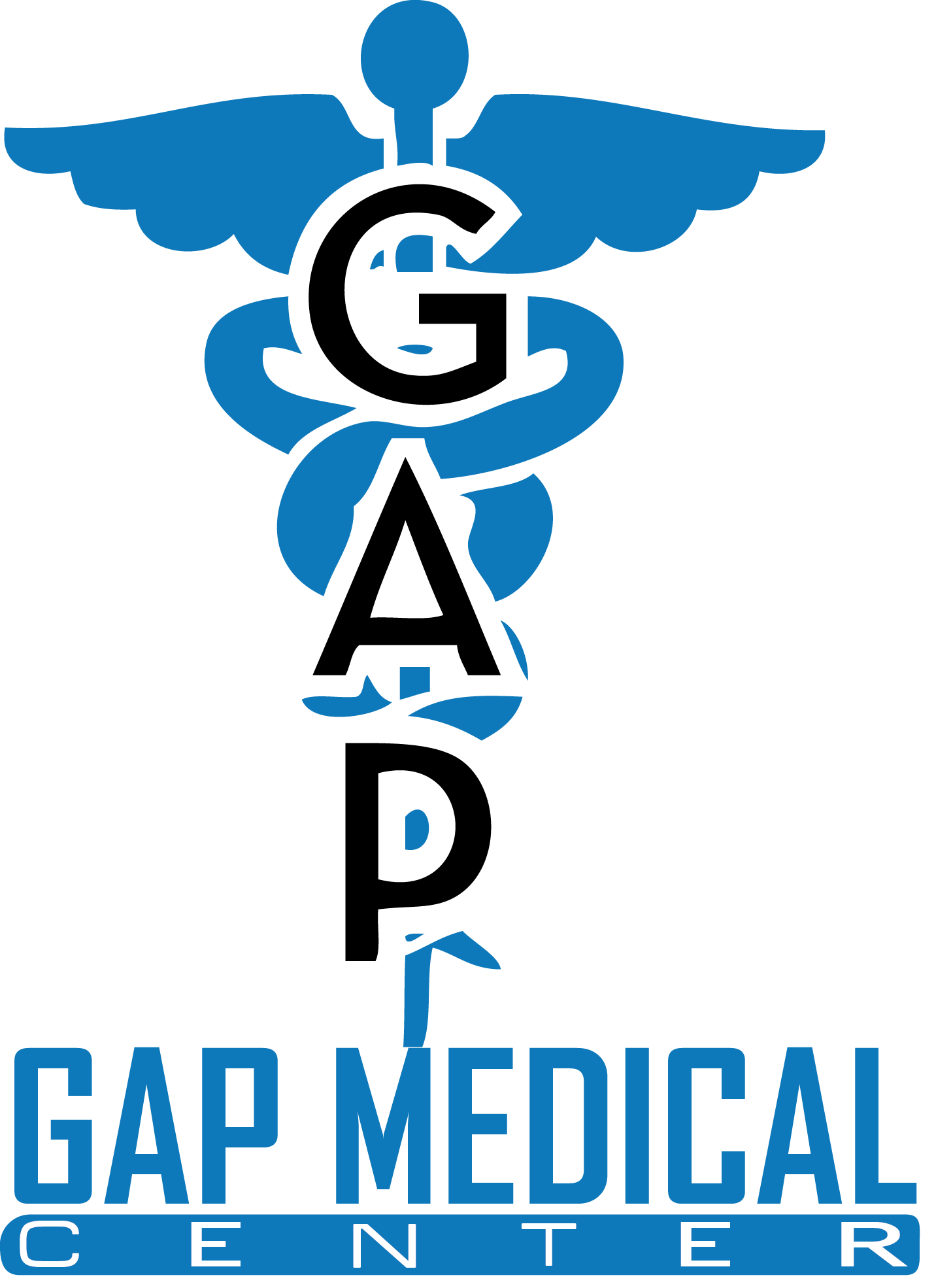 How did you hear about us? / Como se entero de nosotoros? : _______________________________________________